PENERAPAN STRATEGI MHM (MATHEMATICAL HABITS OF MIND) BERBANTUAN GEOGEBRA UNTUK MENINGKATKAN KEMAMPUAN BERPIKIR KRITIS DAN PEMECAHAN MASALAH MATEMATIS SERTA KEMANDIRIAN BELAJAR SISWA SMAARTIKEL Disusun untuk memenuhi salah satu syarat memperoleh gelar Magister Pendidikan Matematika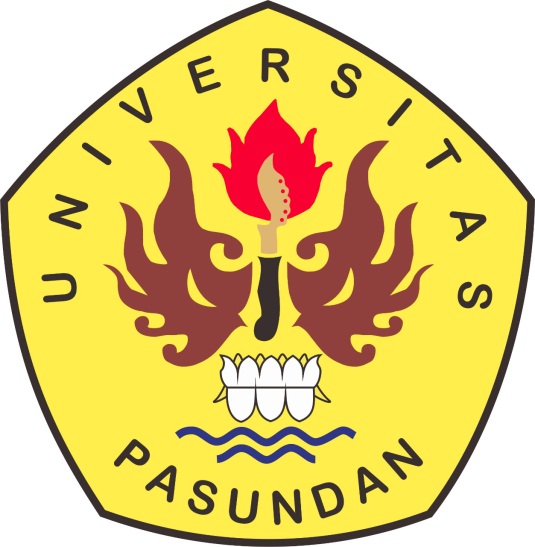 RENDI NUGRAHA168060011PROGRAM MAGISTER PENDIDIKAN MATEMATIKAPASCASARJANA UNIVERSITAS PASUNDAN BANDUNG2018PENERAPAN STRATEGI MHM (MATHEMATICAL HABITS OF MIND) BERBANTUAN GEOGEBRA UNTUK MENINGKATKAN KEMAMPUAN BERPIKIR KRITIS DAN PEMECAHAN MASALAH MATEMATIS SERTA KEMANDIRIAN BELAJAR SISWA SMARendi Nugraha (168060011) Magister Pendidikan MatematikaFakultas Pascasarjana Universitas Pasundan Jl. Sumatera No. 41 Bandungnugraharendi23@gmail.comABSTRAKTujuan utama penelitian ini adalah untuk menganalisis peningkatan kemampuan berpikir kritis, pemecahan maalah matematisserta kemandirian belajar siswa berbantuan GeoGebra melalui penerapanstrategiMHM (Mathematical Habits of Mind).Populasi dalam penelitian ini adalah seluruh siswa kelas X SMAN 1 Ciranjang-Cianjur tahun ajaran 2017-2018. Secara purposif (purposive sampling) sampel dua kelas X. Metode penelitian yang digunakan adalah metode campuran (mixed methods) tipe embedded design (penyisipan). Instrurmen tes yang digunakan adalah pre-test dan post-test sedangkan untuk instrumen non tes adalah lembar observasi, wawancara dan angket kemandirian belajar siswa.Data dianalisis menggunakan uji N-Gain, uji Mann-Whitney, uji Independent Sample t’-test dan uji korelasi. Hasil penelitian yang diperoleh adalah: (1) peningkatan kemampuan pemecahan masalah matematis siswa yang mendapatkan pembelajaran MHMlebih baik daripada siswa yang mendapatkan pembelajaran konvensional; (2) peningkatan kemampuan berpikir kritis matematis siswa yang mendapatkan pembelajaran MHMlebih baik daripada siswa yang mendapatkan pembelajaran konvensional; (3) kemandirian belajar siswa yang mendapatkan pembelajaran MHM lebih baik daripada siswa yang mendapatkan pembelajaran konvensional; dan (4) terdapat hubungan antara kemampuan pemecahan masalah dengan berpikir kritis matematis siswa, serta tidak terdapat hubungan antara kemampuan pemecahan masalah dengan kemandirian belajar siswa dan tidak terdapat hubungan antara kemampuan berpikir kritis dengan kemandirian belajar siswa.Kata kunci:	Berpikir kritis ,pemecahan masalah matematis, kemandirian belajar siswa dan MHM (Mathematical Habits of Mind).

APPLICATIONSTRATEGIES MATHEMATICAL HABITS OF MIND (MHM) HELP BY GEOGEBRA TO IMPROVE MATHEMATICAL CRITICAL THINKING AND MATHEMATICAL PROBLEM SOLVING AND SELF-REGULATED LEARNING SMAnugraharendi23@gmail.comABSTRACTThe main purpose of this research is to analyze the improvement of critical thinking skills, mathematical problem solving and the independence of GeoGebra-assisted student learning through the application of the MHM (Mathematical Habits of Mind) strategy. The population in this study were all class X students of SMAN 1 Ciranjang-Cianjur for the 2017-2018 school year. Purposively (purposive sampling) sample two classes X. The research method used is mixed methods type embedded design. The test instruction used was the pre-test and post-test while for non-test instruments were observation sheets, interviews and student learning independence questionnaires. Data were analyzed using N-Gain test, Mann-Whitney test, Independent Sample t-test and correlation test. The research results obtained are: (1) the improvement of mathematical problem solving ability of students who get MHM learning is better than students who get conventional learning; (2) the improvement of mathematical critical thinking skills of students who get MHM learning is better than students who get conventional learning; (3) learning independence of students who get MHM learning is better than students who get conventional learning; and (4) there is a relationship between students' problem solving abilities with mathematical critical thinking, and there is no relationship between problem solving abilities and student learning independence and there is no relationship between critical thinking skills and student learning independence.Keyword:	Mathematical Critical Thinking, Mathematical Problem Solving, Self-Regulated Learning And Mathematical Habits Of Mind (MHM)DAFTAR PUSTAKAAndriany, R. (2003). Peningkatan Keterampilan Berpikir Kritis melalui Model Pembelajaran dengan Pendekatan Keterampilan Proses pada Konsep Struktur Tumbuhan.Tesis pada PPS UPI.: Tidak Dipublikasikan.Arikunto,S.(2010).ProsedurPenelitianSuatuPendekatanPraktik,EdisiRevisiJakarta:RinekaCipta.Arikunto, Suharsimi (2012). Dasar-dasar Evaluasi Pendidikan.Jakarta : Bumi AksaraCreswell John.(2010).Research Design Pendekatan Kualitatif, Kuantitatif, dan Mixed.Yogyakarta:Pustaka BelajarElvina, A. (2008). Hubungan antara Self Regulated Learning dengan Kemampuan Memecahkan Masalah pada Pembelajaran Matematika Siswa SMUN 53 di Jakarta Timur Handayani, E. (2002). Pengembangan Model Pembelajaran Hasil Kali Kelarutanuntuk Meningkatkan Kemampuan Berpikir Kritis Siswa SMU Kelas 3.Tesis pada PPS UPI.: Tidak Dipublikasikan.Hasratuddin,dkk(2014). Peningkatan Kemampuan Berpikir KritisMatematis dan Kemandirian Belajar Siswa SMP melalui Pembelajaran Berbasis Masalah.Medan: Jurnal KreanoHassoubah, I. J. (2004).Cara Berpikir Kreatif  dan Kritis. : Nuansa.Hohenwarter, M. &Fuchs, K. (2004). Combinationof Dynamic Geometry, Algebra, and Calculus intheSoftwareSystemGeoGebra.Tersedia:www.GeoGebra.org/ publications/pecs_2004.pdf.[15Oktober2017].Indrawan, R. & Yaniawati, P.(2016).Metode Penelitian Kuantitatif, Kualitatif, dan Campuran. Bandung : Refika AditamaJohnson, E. (2006). Contextual Teaching and Learning. : MLC.Karyanto, Dwi. (2014). Pengaruh Pembelajaran Matematika Berbasis ICT terhadap Peningkatan Kemampuan Representatif Matematika Siswa SMA.Skripsi FKIP Unsur.Cianjur :Tidak diterbitkanLawson, J, dkk. (2012). Hand-on problem solving: a minds-on approach. Canada: Prolififc Group.Lestari,K.E.danYudhanegara,M.R.(2015).PenelitianPendidikanMatematika (PanduanPraktisMenyusunSkripsi,Tesis,danLaporanPenelitiandengan Pendekatan  Kuantitatif,  Kualitatif,  dan  Kombinasi  Disertai  Model PembelajarandanKemampuanMatematis).Bandung:PT.RefikaAditama.Lim, H.(2009). Mathematical Habits of Mind.Universiti of Texas:Selected WorksMahmudi, A. (2009). StrategiMathematical Habits of Mind (MHM) untuk Mengembangkan  Kemampuan  Berpikir  Kreatif  Matematis.  Makalah DisampaikanpadaKonferensiNasionalPendidikanMatematikaIIIUNM,Medan.  [Online].Diakses dari:http://staff.uny.ac.id/sites/default/files/penelitian/Ali% 20Mahmudi. [11 September2017].Mahmudi, A. (2011). PemanfaatanGeoGebra dalam Pembelajaran Matematika. Tesedia: https://www.academia.edu/2137476/Pemanfaatan_GeoGebra_dalam_Pembelajaran_Matematika.[16September2017)Mahmudi, A. dan Soemarmo, U.(2009).Pengaruh StrategiMathematicalHabits of Mind(MHM) BerbasisMasalah  terhadap  KreativitasSiswa.  Jurnal UNY.[Online].Diaksesdarihttp://journal.uny.ac.id/index.php/cp/ article/view/4229/pdf.[12 Oktober2017].Miliyawati Bety.(2017).Reformulasi Strategi Habits Of Mind Matematis Terhadap Kemampuan Mathematical Critical Thinking Dalam Mewujudkan Generasi Emas Berkarakter.Diterbitkan pada Jurnal Nasional Pendidikan Matematika.UPI.BandungMillman, R.S. & Jacobbe, T. (2010). Fostering Creativity in Preservice TeachersThrough Mathematical Habits of Mind. Proceeding of the Discussing Group9. The 11th   International Congress on Mathematical Education. Monterrey, Mexico, July 2012. [Online]. Tersedia: http://dg.icme11.org/document/ get/272.  [7 Oktober 2017].Mulyani, H.(2015).Penggunaan Pembelajaran Berbasis Masalah Untuk Meningkatkan Kemempuan Komunikasi Matematis Dan Pengaruh Terhadap Self Regulated Learning Siswa Sekolah Menengah Pertama .Tesis Pasaca UNPAS:Bandung:Tidak DipublikasikanMunadi Yudhi (2013). Media Pembelajaran Sebuah Pendekatan Baru.Jakarta Selatan: Gaung Persada Press GrupMunandar, S. C. U. (2004). Pengembangan Kreatifitas Anak Berbakat. : Rineka Cipta.Munir.(2013). Multimedia Konsep dan Aplikasi dalam Pendidikan.Bandung : Alfabeta.Qohar, A. (2011). Asosiasi antara koneksi matematis dan kombinasi matematis serta kemandirian belajar matematika siswa SMP. Makalah disajikan dalam Lomba dan Seminar Matematika XIX di UNYRachmayani, D. (2014) Penerapan Pembelajaran Reciprocal Teaching untuk Meningkatkan Kemempuan Komunikasi Matematis dan Kemandirian Belajar Matematika Siswa.Jurnal Pendidikan Unsika, 2(1), hal 13-23Ratnasari, Desi. (2014). Pengaruh Model Pembelajaran Generatif terhadap Kemampuan Pemecahan Masalah Matematik SiswaSedarmayanti (2011).Metodologi Penelitian.Bandung:Mandar MajuSendi.(2014). Modul GeoGebra Version 4.4.Cianjur. Tidak diterbitkanSeptian, Ari. 2014. Penelitian Pendidikan Matematika (Penelitian Eksperimen). Cianjur: Tidak diterbitkan.Siwono, Tatag Y. E. (2008). Model Pembelajaran Matematika Berbasis Pengajuan dan Pemecahan Masalah untuk Meningkatkan Kemampuan Berpikir Kreatif. Unesa University Sobel, A. M. dan Maletsky, M. E. (2003).Mengajar Matematika. Jakarta: Erlangga.Sugiyono. (2014). Metode Penelitian Pendidikan Pendekatan Kuantitatif, Kualitatif dan R & D. Bandung :AlfabetaSumarmo, U (2000). Pengembangan Model Pembelajaran Matematika untuk Meningkatkan Kemampuan Intelektual Tingkat Tinggi siswa Sekolah Dasar. Laporan Penelitian Bandung : Lembaga Pennelitian UPI.Sukardi(2008).Metodologi Penelitian Pendidikan Kompetensi dan Praktiknya.Jakarta:Bumi AksaraSukestiyarno.(2010). Olah Data Penelitian Berbantuan SPSS.Semarang:UNNES PRESS.Sukino(2013). Matematika Untuk SMA Kelas X Semester 2.Jakarta : ErlanggaSuryadi, D. (2005). Penggunaan Pendekatan Pembelajaran Tidak Langsung serta Pendekatan Gabungan Langsung dan Tidak Langsung dalam Rangka Meningkatkan Kemampuan Berpikir Matematik Tingkat Tinggi Siswa SLTP.Disertasi pada PPS UPI. Bandung: Tidak Dipublikasikan.Syukur, M. (2004).Mengembangkan Kemampuan Berpikir Kritis melalui Pembelajaran Matematika dengan Pendekatan Open Ended.Tesis pada PPS UPI. Bandung: Tidak Dipublikasikan.Zimmerman, B.J.(1989). A social cognitive view of self regulated academic learning. Journal of Psychology.81(3). Hal.329-339